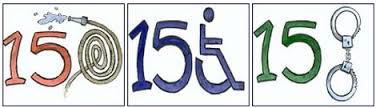              HASIČI, OHEŇ JENOM ZASYČÍ!             DOKTOR JE TU HNED.              ZNÁM, POLICII ZAVOLÁM.